Об организации и проведении мероприятий, посвящённых празднованию „Проводы русской зимы“ вЩёлковском муниципальном районе в 2018 годуВ соответствии с Федеральным законом от 06.10.2003 № 131-ФЗ «Об общих принципах организации местного самоуправления в Российской Федерации», пунктом 4 Раздела I Календарного плана культурно-массовых мероприятий городского поселения Щёлково на 2018 год, утверждённого постановлением от 29.12.2017 года № 8365 «О Календарном плане культурно-массовых мероприятий городского поселения Щёлково на 2018 год», пунктом 1.15 Календарного плана физкультурно-оздоровительных и спортивно-массовых мероприятий Муниципального автономного учреждения городского поселения Щёлково «Физкультурно-оздоровительный комплекс на 2018 год», утверждённого постановлением Администрации Щёлковского муниципального района от 25.12.2017 №8075 «О Календарном плане физкультурно-оздоровительных и спортивно-массовых мероприятий Муниципального автономного учреждения городского поселения Щёлково «Физкультурно-оздоровительный комплекс на 2018 год» Администрация Щёлковского муниципального района постановляет:Провести мероприятия, посвящённые празднованию «Проводы русской зимы» в Щёлковском муниципальном районе в 2018 году (далее - Мероприятия).Утвердить план проведения Мероприятий (далее - План).Комитету по культуре и туризму Администрации Щёлковского муниципального района (Борисов А.Д.) в соответствии с Разделом I Плана:Обеспечить подготовку и проведение Мероприятий;3.2.	Осуществить координацию и контроль за подготовкой и проведением Мероприятий.Комитету по физической культуре, спорту и работе с молодёжью Администрации Щёлковского муниципального района (Павлов Н.Н.) обеспечить подготовку и проведение Мероприятий в соответствии с Разделом II Плана.Муниципальному учреждению городского поселения Щёлково «Щёлковский городской парк культуры и отдыха» (Латанова Н.В.) в соответствии с п.1 Раздела I Плана:5.2.	Разработать сценарный план Мероприятия, предоставить территорию, оборудование, а также организовать работу сотрудников Учреждения;5.3.	Обеспечить уборку территории и помещений Учреждения до и после проведения Мероприятия;5.4.	Принять меры по усилению антитеррористической защищённости Учреждения при проведении Мероприятия;5.5.	Провести дополнительный инструктаж с сотрудниками Учреждения о возможных осложнениях обстановки.Муниципальному учреждению городского поселения Щёлково «Щёлковский городской парк культуры и отдыха» (Латанова Н.В.), Муниципальному учреждению городского поселения Щёлково «Щёлковская городская библиотека» (Евенко Л.Н.) в соответствии с п.1 Раздела I Плана осуществить финансирование Мероприятия, согласно утверждённому плану финансово-хозяйственной деятельности учреждения на 2018 год.Руководителям муниципальных учреждений культуры, физической культуры и спорта городского поселения Щёлково и Щёлковского муниципального района принять меры по усилению антитеррористической защищённости объектов при проведении Мероприятий в соответствии с Разделом I, II Плана.8.	Управлению потребительского рынка, сферы услуг и вопросов рекламы Администрации Щёлковского муниципального района (Эйсмонт Т.П.) в соответствии с пунктом 1 Раздела I:8.1.		Рекомендовать руководителям торговых предприятий, расположенных возле мест проведения Мероприятия, ограничить реализацию алкогольной продукции и продажу напитков в стеклянной таре;8.2. Провести работу с руководителями торговых объектов, расположенных около мест проведения Мероприятий, по наведению чистоты и порядка на прилегающей территории на время проведения Мероприятия;8.3.	Обеспечить:8.3.1.	С 12.02.108 по 18.02.2018 года организацию сезонных специализированных ярмарок (далее - Ярмарки) на территории городского поселения Щёлково, а также надлежащее санитарное содержание и вывоз мусора после окончания функционирования Ярмарок не позднее 18.02.2018 года;8.3.2. Праздничную торговлю на территории Муниципального учреждения городского поселения Щёлково «Щёлковский городской парк культуры» (г. Щёлково, ул. Пушкина, 22);8.3.3.	Установку пунктов общественного питания с 12.02.2018 по 18.02.2018 года в г. Щёлково, ул. Парковая;8.3.4. Подготовку и проведение Мероприятия в соответствии с Разделом III Плана.	9.	Временно запретить стоянку транспортных средств с подъездных путей к Муниципальному учреждению городского поселения Щёлково «Щёлковский городской парк культуры и отдыха» со стороны ул. Пушкина 18.02.2018 года с 07:00 до 16:00.	10.	Муниципальному учреждению городского поселения Щёлково «Служба озеленения и благоустройства» (Кузьмина Т.В.) установить временные соответствующие дорожные знаки.          11. Управлению дорожного хозяйства, транспорта и связи Администрации Щёлковского муниципального района (Пчёлкин М.А.) в соответствии с пунктом 9 Постановления:	         11.1.  Обеспечить взаимодействие с ОГИБДД МУ МВД России «Щёлковское» для соблюдения требований к временной организации дорожного движения;          11.2. Осуществить мероприятие по ограничению стоянки и перемещения транспортных средств во время проведения Мероприятия.12.	Муниципальному учреждению городского поселения Щёлково «Служба благоустройства и озеленения» (Кузьмина Т.В.) в соответствии с пунктом 1 Раздела I Плана:12.1.	Организовать расчистку территории и вывоз снега перед проведением Мероприятия;12.2.	Обеспечить установку мусорных контейнеров около мест проведения Мероприятия.13.	Управлению жилищно-коммунального хозяйства и благоустройства Администрации Щёлковского муниципального района (Собенников А.А.) организовать контроль за своевременным вывозом мусора, твёрдых бытовых отходов и недопущением образования стихийных свалок мусора.14.	Управлению делами Администрации Щёлковского муниципального района (Панкратьев В.В.) обеспечить:14.1.	Информирование населения в средствах массовой информации о проведении Мероприятий;14.2.	Приглашение представителей средств массовой информации на Мероприятия;14.3.	Информирование населения в средствах массовой информации о временном ограничении стоянки транспортных средств, о возможных местах стоянки транспортных средств,  в соответствии с пунктом 9 Постановления.15.	Рекомендовать Главам городских и сельских поселений и руководителям Администраций городских и сельских поселений Щёлковского муниципального района в соответствии с Разделом IV Плана организовать:15.1.	    Проведение праздничных Мероприятий;15.2. Работу по обеспечению пожарной безопасности и антитеррористической защищённости мест проведения Мероприятий;15.3.     Уборку территорий во время проведения Мероприятий и по их окончании;15.4. Исключить проведение несанкционированных публичных мероприятий и других действий, направленных на дестабилизацию общественно-политической обстановки, во взаимодействии с органами внутренних дел (по территориальности).16.	Комитету по образованию Администрации Щёлковского муниципального района (Поляковский Г.Б.) обеспечить подготовку и проведение Мероприятия в соответствии с Разделом V Плана.17.	Рекомендовать:17.1. Управлению №5 координации деятельности медицинских и фармацевтических организаций Министерства здравоохранения Московской области (Мирзонов В.А.) обеспечить медицинское сопровождение на время проведения Мероприятий в соответствии с пунктом 1 Раздела I Плана;17.2.	 Федеральному Государственному казённому учреждению «37 отряд федеральной противопожарной службы по Московской области» (Никонов В.И.) обеспечить пожарную безопасность при проведении Мероприятий в соответствии с Планом;17.3.  МУ МВД России «Щёлковское» (Рябов Д.Н.) принять меры: 	17.3.1. По обеспечению правопорядка и общественной безопасности во время проведения Мероприятия в соответствии с пунктом 1 Раздела I Плана;17.3.2. По обеспечению безопасности дорожного движения и ограничению парковки во время проведения Мероприятия в соответствии с пунктом 8 Постановления.18.	Настоящее постановление подлежит размещению на официальном сайте Администрации Щёлковского муниципального района.19.	Контроль за выполнением настоящего постановления возложить на заместителя Главы Администрации Щёлковского муниципального района Радионова Ю.Н.Глава Щёлковскогомуниципального района                                                                   А.В. ВаловПроект постановления подготовлен Комитетом по культуре и туризму Администрации Щёлковского муниципального района (Пенькова Т.А.):Разослано: Тамбова Н.В., Суслина Е.В., Питеримов Е.Н., Радионов Ю.Н., Назаров Р.А., Главам и руководителям Администраций городских и сельских поселений, ККиТ, КФКСиРМ, горпрокуратора, ФГКУ «37 отряд федеральной противопожарной службы по Московской области», МУ МВД России «Щёлковское», ОАО «ТРК «Щёлково», Управление №5 координации деятельности медицинских и фармацевтических организаций Министерства здравоохранения Московской области, МУ ГПЩ, МУ ЩМР, МУ ГПЩ «ЩГПКиО», Органам Администрации ЩМР – по одному экз.							Лист 2   постановления Администрации 							Щёлковского муниципального района							от___________№_______________							«Об организации и проведении мероприятий, 							посвящённых празднованию «Проводы 								русской зимы» в Щёлковском 									муниципальном районе в 2018 году»Проект постановления подготовлен Комитетом по культуре и туризму Администрации Щёлковского муниципального района (Пенькова Т.А.):Визы:Разослано: Тамбова Н.В., Суслина Е.В., Питеримов Е.Н., Радионов Ю.Н., Назаров Р.А., Главам и руководителям Администраций городских и сельских поселений, ККиТ, КФКСиРМ, горпрокуратора, ФГКУ «37 отряд федеральной противопожарной службы по Московской области», МУ МВД России «Щёлковское», ОАО «ТРК «Щёлково», Управление №5 координации деятельности медицинских и фармацевтических организаций Министерства здравоохранения Московской области, МУ ГПЩ, МУ ЩМР, МУ ГПЩ «ЩГПКиО», Органам Администрации ЩМР – по одному экз.							Лист 3   постановления Администрации 							Щёлковского муниципального района							от___________№_______________							«Об организации и проведении мероприятий, 							посвящённых празднованию «Проводы 								русской зимы» в Щёлковском 									муниципальном районе в 2018 году»Проект постановления подготовлен Комитетом по культуре и туризму Администрации Щёлковского муниципального района (Пенькова Т.А.):Визы:Разослано: Тамбова Н.В., Суслина Е.В., Питеримов Е.Н., Радионов Ю.Н., Назаров Р.А., Главам и руководителям Администраций городских и сельских поселений, ККиТ, КФКСиРМ, горпрокуратора, ФГКУ «37 отряд федеральной противопожарной службы по Московской области», МУ МВД России «Щёлковское», ОАО «ТРК «Щёлково», Управление №5 координации деятельности медицинских и фармацевтических организаций Министерства здравоохранения Московской области, МУ ГПЩ, МУ ЩМР, МУ ГПЩ «ЩГПКиО», Органам Администрации ЩМР – по одному экз.							Лист 4   постановления Администрации 							Щёлковского муниципального района							от___________№_______________							«Об организации и проведении мероприятий, 							посвящённых празднованию «Проводы 								русской зимы» в Щёлковском 									муниципальном районе в 2018 году»Проект постановления подготовлен Комитетом по культуре и туризму Администрации Щёлковского муниципального района (Пенькова Т.А.):Визы:Разослано: Тамбова Н.В., Суслина Е.В., Питеримов Е.Н., Радионов Ю.Н., Назаров Р.А., Главам и руководителям Администраций городских и сельских поселений, ККиТ, КФКСиРМ, горпрокуратора, ФГКУ «37 отряд федеральной противопожарной службы по Московской области», МУ МВД России «Щёлковское», ОАО «ТРК «Щёлково», Управление №5 координации деятельности медицинских и фармацевтических организаций Министерства здравоохранения Московской области, МУ ГПЩ, МУ ЩМР, МУ ГПЩ «ЩГПКиО», Органам Администрации ЩМР – по одному экз.	                                                                              Лист 5   постановления Администрации 							Щёлковского муниципального района							от___________№_______________							«Об организации и проведении мероприятий, 							посвящённых празднованию «Проводы 								русской зимы» в Щёлковском 									муниципальном районе в 2018 году»Проект постановления подготовлен Комитетом по культуре и туризму Администрации Щёлковского муниципального района (Пенькова Т.А.):Визы:Разослано: Тамбова Н.В., Суслина Е.В., Питеримов Е.Н., Радионов Ю.Н., Назаров Р.А., Главам и руководителям Администраций городских и сельских поселений, ККиТ, КФКСиРМ, горпрокуратора, ФГКУ «37 отряд федеральной противопожарной службы по Московской области», МУ МВД России «Щёлковское», ОАО «ТРК «Щёлково», Управление №5 координации деятельности медицинских и фармацевтических организаций Министерства здравоохранения Московской области, МУ ГПЩ, МУ ЩМР, МУ ГПЩ «ЩГПКиО», Органам Администрации ЩМР – по одному экз.						             Лист 6   постановления Администрации 							Щёлковского муниципального района							от___________№_______________							«Об организации и проведении мероприятий, 							посвящённых празднованию «Проводы 								русской зимы» в Щёлковском 									муниципальном районе в 2018 году»Проект постановления подготовлен Комитетом по культуре и туризму Администрации Щёлковского муниципального района (Пенькова Т.А.):Визы:Разослано: Тамбова Н.В., Суслина Е.В., Питеримов Е.Н., Радионов Ю.Н., Назаров Р.А., Главам и руководителям Администраций городских и сельских поселений, ККиТ, КФКСиРМ, горпрокуратора, ФГКУ «37 отряд федеральной противопожарной службы по Московской области», МУ МВД России «Щёлковское», ОАО «ТРК «Щёлково», Управление №5 координации деятельности медицинских и фармацевтических организаций Министерства здравоохранения Московской области, МУ ГПЩ, МУ ЩМР, МУ ГПЩ «ЩГПКиО», Органам Администрации ЩМР – по одному экз.                                                                                                            УТВЕРЖДЁН     	постановлением Администрации   	Щёлковского муниципального               	района	от______________№___________План организации и проведения культурно-массовых мероприятий, посвящённых празднованию «Проводы русской зимы» в Щёлковском муниципальном районе в 2018 году(Комитет по культуре и туризму Администрации Щёлковского муниципального района)Раздел IПлан организации и проведения спортивных мероприятий, посвящённых празднованию «Проводы русской зимы» в Щёлковском муниципальном районе в 2018 году(Комитет по физической культуре, спорту и работе с молодежи Администрации Щёлковского муниципального района)Раздел IIПлан организации и проведения спортивных мероприятий, посвящённых празднованию «Проводы русской зимы» в Щёлковском муниципальном районе в 2018 году(Управление потребительского рынка, сферы услуг и вопросов рекламы Администрации Щёлковского муниципального района)Раздел IIIПлан организации и проведения культурно-массовых мероприятий, посвящённых празднованию «Проводы русской зимы» в городских и сельских поселениях Щёлковского муниципального района в 2018 годуРаздел IV План организации и проведения спортивных мероприятий, посвящённых празднованию «Проводы русской зимы» в Щёлковском муниципальном районе в 2018 году(Комитет по образованию Администрации Щёлковского муниципального района)Раздел VВизы:Заместитель Главы Администрации Щёлковского                               муниципального района                                    Н.В. Тамбова «___»______2018 г.        Заместитель Главы                                                Администрации Щёлковскогомуниципального района                  Заместитель ГлавыАдминистрации Щёлковскогомуниципального района                                                   Заместитель Главы                                                   Администрации ЩёлковскогоМуниципального районаЕ.Н. Питеримов«___»______2018 г.   Ю.Н. Радионов«___»______2018 г.Р.А. Назаров«___»______2018 г.Заместитель председателя Комитета по культуре и туризму Администрации Щёлковского муниципального районаА.Д. Борисов «___»______2018 г.Начальник Юридического управления                             Администрации Щёлковскогомуниципального района                                                Е.В. Суслина«___»______2018 г.Заместитель Главы Администрации Щёлковского                               муниципального района                                    Н.В. Тамбова «___»______2018 г.        Заместитель Главы                                                Администрации Щёлковскогомуниципального района                  Заместитель ГлавыАдминистрации Щёлковскогомуниципального района                                                   Заместитель Главы                                                   Администрации ЩёлковскогоМуниципального районаЕ.Н. Питеримов«___»______2018 г.   Ю.Н. Радионов«___»______2018 г.Р.А. Назаров«___»______2018 г.Заместитель председателя Комитета по культуре и туризму Администрации Щёлковского муниципального районаА.Д. Борисов «___»______2018 г.Начальник Юридического управления                             Администрации Щёлковскогомуниципального района                                                Е.В. Суслина«___»______2018 г.Заместитель Главы Администрации Щёлковского                               муниципального района                                    Н.В. Тамбова «___»______2018 г.        Заместитель Главы                                                Администрации Щёлковскогомуниципального района                  Заместитель ГлавыАдминистрации Щёлковскогомуниципального района                                                   Заместитель Главы                                                   Администрации ЩёлковскогоМуниципального районаЕ.Н. Питеримов«___»______2018 г.   Ю.Н. Радионов«___»______2018 г.Р.А. Назаров«___»______2018 г.Заместитель председателя Комитета по культуре и туризму Администрации Щёлковского муниципального районаА.Д. Борисов «___»______2018 г.Начальник Юридического управления                             Администрации Щёлковскогомуниципального района                                                Е.В. Суслина«___»______2018 г.Заместитель Главы Администрации Щёлковского                               муниципального района                                    Н.В. Тамбова «___»______2018 г.        Заместитель Главы                                                Администрации Щёлковскогомуниципального района                  Заместитель ГлавыАдминистрации Щёлковскогомуниципального района                                                   Заместитель Главы                                                   Администрации ЩёлковскогоМуниципального районаЕ.Н. Питеримов«___»______2018 г.   Ю.Н. Радионов«___»______2018 г.Р.А. Назаров«___»______2018 г.Заместитель председателя Комитета по культуре и туризму Администрации Щёлковского муниципального районаА.Д. Борисов «___»______2018 г.Начальник Юридического управления                             Администрации Щёлковскогомуниципального района                                                Е.В. Суслина«___»______2018 г.Заместитель Главы Администрации Щёлковского                               муниципального района                                    Н.В. Тамбова «___»______2018 г.        Заместитель Главы                                                Администрации Щёлковскогомуниципального района                  Заместитель ГлавыАдминистрации Щёлковскогомуниципального района                                                   Заместитель Главы                                                   Администрации ЩёлковскогоМуниципального районаЕ.Н. Питеримов«___»______2018 г.   Ю.Н. Радионов«___»______2018 г.Р.А. Назаров«___»______2018 г.Заместитель председателя Комитета по культуре и туризму Администрации Щёлковского муниципального районаА.Д. Борисов «___»______2018 г.Начальник Юридического управления                             Администрации Щёлковскогомуниципального района                                                Е.В. Суслина«___»______2018 г.Заместитель Главы Администрации Щёлковского                               муниципального района                                    Н.В. Тамбова «___»______2018 г.        Заместитель Главы                                                Администрации Щёлковскогомуниципального района                  Заместитель ГлавыАдминистрации Щёлковскогомуниципального района                                                   Заместитель Главы                                                   Администрации ЩёлковскогоМуниципального районаЕ.Н. Питеримов«___»______2018 г.   Ю.Н. Радионов«___»______2018 г.Р.А. Назаров«___»______2018 г.Заместитель председателя Комитета по культуре и туризму Администрации Щёлковского муниципального районаА.Д. Борисов «___»______2018 г.Начальник Юридического управления                             Администрации Щёлковскогомуниципального района                                                Е.В. Суслина«___»______2018 г.№ п/пДата и время проведенияМесто проведенияНаименование мероприятияОтветственный/телефонКол-во 1.18.02.1811.00МУ ГПЩ «Щёлковский городской парк культуры и отдыха»Праздник «Проводы русской зимы»Латанова Наталья ВладимировнаПенькова Татьяна Александровна5000Организатор: Муниципальное бюджетное учреждение культуры Щёлковского муниципального района “Межпоселенческая центральная районная библиотека” г. Щёлково,  ул. Пушкина д. 30Директор Ильенко Елена Владимировна 8916-617-31-31Организатор: Муниципальное бюджетное учреждение культуры Щёлковского муниципального района “Межпоселенческая центральная районная библиотека” г. Щёлково,  ул. Пушкина д. 30Директор Ильенко Елена Владимировна 8916-617-31-31Организатор: Муниципальное бюджетное учреждение культуры Щёлковского муниципального района “Межпоселенческая центральная районная библиотека” г. Щёлково,  ул. Пушкина д. 30Директор Ильенко Елена Владимировна 8916-617-31-31Организатор: Муниципальное бюджетное учреждение культуры Щёлковского муниципального района “Межпоселенческая центральная районная библиотека” г. Щёлково,  ул. Пушкина д. 30Директор Ильенко Елена Владимировна 8916-617-31-31Организатор: Муниципальное бюджетное учреждение культуры Щёлковского муниципального района “Межпоселенческая центральная районная библиотека” г. Щёлково,  ул. Пушкина д. 30Директор Ильенко Елена Владимировна 8916-617-31-31Организатор: Муниципальное бюджетное учреждение культуры Щёлковского муниципального района “Межпоселенческая центральная районная библиотека” г. Щёлково,  ул. Пушкина д. 30Директор Ильенко Елена Владимировна 8916-617-31-31212.02.1812.00Юношеская районная библиотека«Здравствуй Масленица!» развлекательная программа и мастер-класс для детейПолищук ОксанаНиколаевна916-804-26-1940Организатор: Муниципальное учреждение городского поселения Щёлково “Щёлковская городская библиотека”г. Щёлково, просп. 60 Лет ОктябряДиректор Евенко Лариса Николаевна 8910-434-24-71Организатор: Муниципальное учреждение городского поселения Щёлково “Щёлковская городская библиотека”г. Щёлково, просп. 60 Лет ОктябряДиректор Евенко Лариса Николаевна 8910-434-24-71Организатор: Муниципальное учреждение городского поселения Щёлково “Щёлковская городская библиотека”г. Щёлково, просп. 60 Лет ОктябряДиректор Евенко Лариса Николаевна 8910-434-24-71Организатор: Муниципальное учреждение городского поселения Щёлково “Щёлковская городская библиотека”г. Щёлково, просп. 60 Лет ОктябряДиректор Евенко Лариса Николаевна 8910-434-24-71Организатор: Муниципальное учреждение городского поселения Щёлково “Щёлковская городская библиотека”г. Щёлково, просп. 60 Лет ОктябряДиректор Евенко Лариса Николаевна 8910-434-24-71Организатор: Муниципальное учреждение городского поселения Щёлково “Щёлковская городская библиотека”г. Щёлково, просп. 60 Лет ОктябряДиректор Евенко Лариса Николаевна 8910-434-24-713.17.02.1812.00МУ ГПЩ ЩГБ Филиал № 3 ул. Московская д.68Фольклорный праздник «Масленица. Касаточка, с чем ты к нам пришла»Шиканова Светлана Алексеевна916-575-44-0630Организатор: МУ ГПЩ “Щёлковский городской парк культуры и отдыха”И.о. Директора: Латанова Наталья Владимировна 8- 915-099-68-16Организатор: МУ ГПЩ “Щёлковский городской парк культуры и отдыха”И.о. Директора: Латанова Наталья Владимировна 8- 915-099-68-16Организатор: МУ ГПЩ “Щёлковский городской парк культуры и отдыха”И.о. Директора: Латанова Наталья Владимировна 8- 915-099-68-16Организатор: МУ ГПЩ “Щёлковский городской парк культуры и отдыха”И.о. Директора: Латанова Наталья Владимировна 8- 915-099-68-16Организатор: МУ ГПЩ “Щёлковский городской парк культуры и отдыха”И.о. Директора: Латанова Наталья Владимировна 8- 915-099-68-16Организатор: МУ ГПЩ “Щёлковский городской парк культуры и отдыха”И.о. Директора: Латанова Наталья Владимировна 8- 915-099-68-16414.02.1814.00Детский городокул. КомароваТеатрализованная программа «Масленица»Латанова Наталья Владимировна 915-099-68-1635518.02.1712.00Щёлковский городской парк культуры и отдыхаПроводы русской зимыЛатанова Наталья Владимировна 915-099-68-165000Организатор: МАУК ГПЩ “Дворец культуры им. В.П. Чкалова”г. Щёлково ул. Супруна д.3 Административное зданиеДиректор Муляков Рашид Рафикович   8905-773-90-23Организатор: МАУК ГПЩ “Дворец культуры им. В.П. Чкалова”г. Щёлково ул. Супруна д.3 Административное зданиеДиректор Муляков Рашид Рафикович   8905-773-90-23Организатор: МАУК ГПЩ “Дворец культуры им. В.П. Чкалова”г. Щёлково ул. Супруна д.3 Административное зданиеДиректор Муляков Рашид Рафикович   8905-773-90-23Организатор: МАУК ГПЩ “Дворец культуры им. В.П. Чкалова”г. Щёлково ул. Супруна д.3 Административное зданиеДиректор Муляков Рашид Рафикович   8905-773-90-23Организатор: МАУК ГПЩ “Дворец культуры им. В.П. Чкалова”г. Щёлково ул. Супруна д.3 Административное зданиеДиректор Муляков Рашид Рафикович   8905-773-90-23Организатор: МАУК ГПЩ “Дворец культуры им. В.П. Чкалова”г. Щёлково ул. Супруна д.3 Административное зданиеДиректор Муляков Рашид Рафикович   8905-773-90-23617.02.1812.00КСК «Мальцево» ул. Мальцево д.95аНародное гуляние «Проводы русской зимы»Болотова Вероника Игоревна925-266-07-94100718.02.1812.00ДК им. В.П. Чкалова площадка перед ДКПраздник проводы русской зимы «Играй масленица!»Смирнова Елена Валентиновна903-179-66-651000№п/пНаименование мероприятияДата и времяСтатус мероприятияМесто проведения Кол-во чел.ОтветственныйГородские мероприятияГородские мероприятияГородские мероприятияГородские мероприятияГородские мероприятияГородские мероприятияГородские мероприятия«Встречаем масленицу!»Массовые спортивные мероприятия17.02.201813:00местноег.Щелково-4, ул.Беляева, 14 , с/б «Юность»200Зам.директора по общим вопросам Пирожков С.Е. тел.8903-180-36-49Спортивно-массовое мероприятие, посвящённое Проводам русской зимы»18.02.201812:00местноег.Щелково-3, ул.Стефановского,д.3А, с/б «Чкаловский»200-250 чел.Зам.директора по общим вопросам Пирожков С.Е. тел.8903-180-36-49Спортивно-массовое мероприятие «Широкая масленица»18.02.201811:00местное5000Блинов И.Н.№ п/пДата и время проведенияМесто проведенияНаименование мероприятияОтветственный/телефонКол-во 1.18.02.18г. Щёлково, ул. Талсинская, 1Праздник «Проводы русской зимы»Эйсмонт Т.П.1502.18.02.018Праздник «Проводы русской зимы»Эйсмонт Т.П.150Организатор: Муниципальное бюджетное  учреждение сельского поселения  Огудневское “Огудневская централизованная клубная система” Директор Рощупкин Василий Иванович   8-926-535-26-66Организатор: Муниципальное бюджетное  учреждение сельского поселения  Огудневское “Огудневская централизованная клубная система” Директор Рощупкин Василий Иванович   8-926-535-26-66Организатор: Муниципальное бюджетное  учреждение сельского поселения  Огудневское “Огудневская централизованная клубная система” Директор Рощупкин Василий Иванович   8-926-535-26-66Организатор: Муниципальное бюджетное  учреждение сельского поселения  Огудневское “Огудневская централизованная клубная система” Директор Рощупкин Василий Иванович   8-926-535-26-66Организатор: Муниципальное бюджетное  учреждение сельского поселения  Огудневское “Огудневская централизованная клубная система” Директор Рощупкин Василий Иванович   8-926-535-26-66Организатор: Муниципальное бюджетное  учреждение сельского поселения  Огудневское “Огудневская централизованная клубная система” Директор Рощупкин Василий Иванович   8-926-535-26-66112.02.-17.02.18 СДК ОгудневоКонкурс на лучшее чучело Масленицы  «Сударыня Масленица»Абрамова Галина Васильевна30213.02.1815.00СДК ДушоновоМасленичная концертно-развлекательная программа «Гори-гори ясно!»Емельянова Светлана Михайловна916-724-68-7350317.02.18.12.00сп ОгудневоКСП ПротасовоМасленичные гуляния «Масленица у ворот, заходи в наш хоровод»!Глушенкова Анастасия Ивановна963-649-73-77500Организатор: Муниципальное бюджетное учреждение сельского поселения Анискинское “Биокомбинатовская централизованная клубная система”Директор Чёрненькова Анастасия Игоревна 903-128-37-47Организатор: Муниципальное бюджетное учреждение сельского поселения Анискинское “Биокомбинатовская централизованная клубная система”Директор Чёрненькова Анастасия Игоревна 903-128-37-47Организатор: Муниципальное бюджетное учреждение сельского поселения Анискинское “Биокомбинатовская централизованная клубная система”Директор Чёрненькова Анастасия Игоревна 903-128-37-47Организатор: Муниципальное бюджетное учреждение сельского поселения Анискинское “Биокомбинатовская централизованная клубная система”Директор Чёрненькова Анастасия Игоревна 903-128-37-47Организатор: Муниципальное бюджетное учреждение сельского поселения Анискинское “Биокомбинатовская централизованная клубная система”Директор Чёрненькова Анастасия Игоревна 903-128-37-47Организатор: Муниципальное бюджетное учреждение сельского поселения Анискинское “Биокомбинатовская централизованная клубная система”Директор Чёрненькова Анастасия Игоревна 903-128-37-47418.02.1812.00Площадка у ДК п. БиокомбинатаНародное гуляние «Широкая масленица»Чёрненькова Анастасия Игоревна903-128-37-47200518.02.1814.00Площалка перед Мизиновским ДКНародное гуляние «Широкая масленица»Грачева ТатьянаЮрьевна926-901-66-61500625.02.1812.00СДК пос. БИокомбинатаЦирковое представлениеАзарова Ольга Владимировна905-546-17-66100Организатор: МБУ Историко-краеведческий  музей  г.п. ФряновоДиректор Чернова Екатерина Евгеньевна,  8926-975-08-25Организатор: МБУ Историко-краеведческий  музей  г.п. ФряновоДиректор Чернова Екатерина Евгеньевна,  8926-975-08-25Организатор: МБУ Историко-краеведческий  музей  г.п. ФряновоДиректор Чернова Екатерина Евгеньевна,  8926-975-08-25Организатор: МБУ Историко-краеведческий  музей  г.п. ФряновоДиректор Чернова Екатерина Евгеньевна,  8926-975-08-25Организатор: МБУ Историко-краеведческий  музей  г.п. ФряновоДиректор Чернова Екатерина Евгеньевна,  8926-975-08-25Организатор: МБУ Историко-краеведческий  музей  г.п. ФряновоДиректор Чернова Екатерина Евгеньевна,  8926-975-08-25717.02.1810.00-17.00Центральный залПосещение постоянной выставки «Масленичные гуляния»Чернова Екатерина Евгеньевна926-975-08-25200Организатор: МБУ ГП Свердловский ДК «СОЗВЕЗДИЕ»г.п. Свердловский Ул. Дзержинского д.1директор  Семёнова Ирина Васильевна, 917-501-52-77Организатор: МБУ ГП Свердловский ДК «СОЗВЕЗДИЕ»г.п. Свердловский Ул. Дзержинского д.1директор  Семёнова Ирина Васильевна, 917-501-52-77Организатор: МБУ ГП Свердловский ДК «СОЗВЕЗДИЕ»г.п. Свердловский Ул. Дзержинского д.1директор  Семёнова Ирина Васильевна, 917-501-52-77Организатор: МБУ ГП Свердловский ДК «СОЗВЕЗДИЕ»г.п. Свердловский Ул. Дзержинского д.1директор  Семёнова Ирина Васильевна, 917-501-52-77Организатор: МБУ ГП Свердловский ДК «СОЗВЕЗДИЕ»г.п. Свердловский Ул. Дзержинского д.1директор  Семёнова Ирина Васильевна, 917-501-52-77Организатор: МБУ ГП Свердловский ДК «СОЗВЕЗДИЕ»г.п. Свердловский Ул. Дзержинского д.1директор  Семёнова Ирина Васильевна, 917-501-52-77818.02.1812.0012.00Площадка у ДКД. Осеево Театрализованное народное гуляние «Широкая масленица»«Душа моя Масленица» театрализованное народное гуляниеДавлетшина Лариса Владимировна926-180-32-82Кашаева Галина Александровна903-106-89-443000100Организатор: МБУ “ЦКС г.п. Фряново”   ДК п. ФряновоПлощадь Ленина д. 8Директор  Васина Юлия Владимировна, 8916-267-39-19Организатор: МБУ “ЦКС г.п. Фряново”   ДК п. ФряновоПлощадь Ленина д. 8Директор  Васина Юлия Владимировна, 8916-267-39-19Организатор: МБУ “ЦКС г.п. Фряново”   ДК п. ФряновоПлощадь Ленина д. 8Директор  Васина Юлия Владимировна, 8916-267-39-19Организатор: МБУ “ЦКС г.п. Фряново”   ДК п. ФряновоПлощадь Ленина д. 8Директор  Васина Юлия Владимировна, 8916-267-39-19Организатор: МБУ “ЦКС г.п. Фряново”   ДК п. ФряновоПлощадь Ленина д. 8Директор  Васина Юлия Владимировна, 8916-267-39-19Организатор: МБУ “ЦКС г.п. Фряново”   ДК п. ФряновоПлощадь Ленина д. 8Директор  Васина Юлия Владимировна, 8916-267-39-19917.02.1812.00Площадь Ленина гп ФряновоПраздник «Широкая масленица» Массовое гуляние «Гуляй масленица!»Конкурс среди учреждений гп Фряново «Масленица – 2018»Барышникова Валентина Валерьевна963-775-71-73Кухар Юлия Евгеньевна916-020-25-275000Организатор: МКУК ГПЗ “Загорянский культурно - досуговый центр” ул. С.Лазо д.7 Директор Рот –Серова Юлия Анатольевна 8-963-604-56-97Организатор: МКУК ГПЗ “Загорянский культурно - досуговый центр” ул. С.Лазо д.7 Директор Рот –Серова Юлия Анатольевна 8-963-604-56-97Организатор: МКУК ГПЗ “Загорянский культурно - досуговый центр” ул. С.Лазо д.7 Директор Рот –Серова Юлия Анатольевна 8-963-604-56-97Организатор: МКУК ГПЗ “Загорянский культурно - досуговый центр” ул. С.Лазо д.7 Директор Рот –Серова Юлия Анатольевна 8-963-604-56-97Организатор: МКУК ГПЗ “Загорянский культурно - досуговый центр” ул. С.Лазо д.7 Директор Рот –Серова Юлия Анатольевна 8-963-604-56-97Организатор: МКУК ГПЗ “Загорянский культурно - досуговый центр” ул. С.Лазо д.7 Директор Рот –Серова Юлия Анатольевна 8-963-604-56-9710 18.02.1812.00Стадион «Спартак»(организатор ЗКДЦ)Народное гуляние «Барыня Масленица»Рот-Серова Юлия Анатольевна963-604-56-97500Организатор: МБУ СП Гребневское «Центр Культуры и Досуга “Гребнево”Директор Репина Светлана Владимировна 910-473-19-20Организатор: МБУ СП Гребневское «Центр Культуры и Досуга “Гребнево”Директор Репина Светлана Владимировна 910-473-19-20Организатор: МБУ СП Гребневское «Центр Культуры и Досуга “Гребнево”Директор Репина Светлана Владимировна 910-473-19-20Организатор: МБУ СП Гребневское «Центр Культуры и Досуга “Гребнево”Директор Репина Светлана Владимировна 910-473-19-20Организатор: МБУ СП Гребневское «Центр Культуры и Досуга “Гребнево”Директор Репина Светлана Владимировна 910-473-19-20Организатор: МБУ СП Гребневское «Центр Культуры и Досуга “Гребнево”Директор Репина Светлана Владимировна 910-473-19-201117.02.1813.00СП Гребневое Открытая сцена у здания администрацииНародные гуляния «Ой масленица – красота. Ворота!»Репина Светлана Владимировна910-473-19-202501218.02.1815.00Площадка перед СДК БогословоНародные гуляния. «Широкая масленица»Пелып Светлана Кимовна903-106-13-97150Организатор: МКУ Сельского поселения  Медвежье-Озёрское  “Медвежье-Озерская Централизованная клубная система”, ул. Юбилейная д.5 Директор Штылёва Валентина Тожоковна,  8 - 916-440-79-38Организатор: МКУ Сельского поселения  Медвежье-Озёрское  “Медвежье-Озерская Централизованная клубная система”, ул. Юбилейная д.5 Директор Штылёва Валентина Тожоковна,  8 - 916-440-79-38Организатор: МКУ Сельского поселения  Медвежье-Озёрское  “Медвежье-Озерская Централизованная клубная система”, ул. Юбилейная д.5 Директор Штылёва Валентина Тожоковна,  8 - 916-440-79-38Организатор: МКУ Сельского поселения  Медвежье-Озёрское  “Медвежье-Озерская Централизованная клубная система”, ул. Юбилейная д.5 Директор Штылёва Валентина Тожоковна,  8 - 916-440-79-38Организатор: МКУ Сельского поселения  Медвежье-Озёрское  “Медвежье-Озерская Централизованная клубная система”, ул. Юбилейная д.5 Директор Штылёва Валентина Тожоковна,  8 - 916-440-79-38Организатор: МКУ Сельского поселения  Медвежье-Озёрское  “Медвежье-Озерская Централизованная клубная система”, ул. Юбилейная д.5 Директор Штылёва Валентина Тожоковна,  8 - 916-440-79-381317.02.1812.00д. НикифоровоСДКШирокая масленицаИсаева Марина Юрьевна965-195-06-04501418.02.1812.00Площадка перед Медвежье-Озёрский СДК«Масляничные гуляния»-Проводы русской зимы.Евелина Лариса Петровна903-120-90-391000                                                                    Организатор: МБУ ГП Монино Культурно-досуговый центр “Дом офицеров”директор Язинский Владимир Евгеньевич  925-051-32-77                                                                    Организатор: МБУ ГП Монино Культурно-досуговый центр “Дом офицеров”директор Язинский Владимир Евгеньевич  925-051-32-77                                                                    Организатор: МБУ ГП Монино Культурно-досуговый центр “Дом офицеров”директор Язинский Владимир Евгеньевич  925-051-32-77                                                                    Организатор: МБУ ГП Монино Культурно-досуговый центр “Дом офицеров”директор Язинский Владимир Евгеньевич  925-051-32-77                                                                    Организатор: МБУ ГП Монино Культурно-досуговый центр “Дом офицеров”директор Язинский Владимир Евгеньевич  925-051-32-77                                                                    Организатор: МБУ ГП Монино Культурно-досуговый центр “Дом офицеров”директор Язинский Владимир Евгеньевич  925-051-32-771518.02.1812.00МБУ ГПМ КДЦ “ Дом офицеров”Площадка перед КДЦТеатрализованный праздник- проводы русской зимы «Широкая масленица»Седова Людмила Алексеевна963-77023-963000Организатор: МБУ СПТ “Литвиновская централизованная клубная система”Московская область, Щёлковский район, п. Литвиново 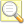 Директор: Евтютова Ксения Александровна, 8-926-152-64-54 Организатор: МБУ СПТ “Литвиновская централизованная клубная система”Московская область, Щёлковский район, п. Литвиново Директор: Евтютова Ксения Александровна, 8-926-152-64-54 Организатор: МБУ СПТ “Литвиновская централизованная клубная система”Московская область, Щёлковский район, п. Литвиново Директор: Евтютова Ксения Александровна, 8-926-152-64-54 Организатор: МБУ СПТ “Литвиновская централизованная клубная система”Московская область, Щёлковский район, п. Литвиново Директор: Евтютова Ксения Александровна, 8-926-152-64-54 Организатор: МБУ СПТ “Литвиновская централизованная клубная система”Московская область, Щёлковский район, п. Литвиново Директор: Евтютова Ксения Александровна, 8-926-152-64-54 Организатор: МБУ СПТ “Литвиновская централизованная клубная система”Московская область, Щёлковский район, п. Литвиново Директор: Евтютова Ксения Александровна, 8-926-152-64-54 1617.02.1812.00Площадка перед СДК п. Литвиново «Масленица» - проводы зимы, театрализованное представление.Евтютова Ксения Александровна926-152-64-545001718.02.1813.00СДК Мишнево открытая территория«Широкая масленица» Фольклорная программа для всех возрастовКазачкова Юлия Александровна906-756-81-26501818.02.1812.00СДК ТрубиноУличная сцена«Масленица» народное гуляниеСтаркова Галина Викторовна926-104-95-89150№ п/пДата и время проведенияМесто проведенияНаименование мероприятияОтветственный/телефонКол-во 1.18.02.1811:00г. Щёлково, ул. Пушкина, 22Конкурс масленичных чучелПоляковский Г.Б.5000